Name________________________                                            Trait Checklist:  Do You Have the Following Traits?GENETICS NOTES                            : passing characteristics from parent to offspring                              : branch of biology devoted to the study of heredity                            : segment of DNA or hereditary unitThe “Father of Genetics” was _________________________________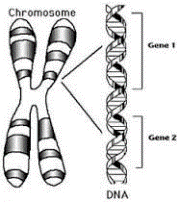 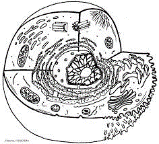 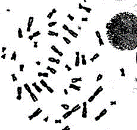 Mendel’s Theory of HeredityFor every trait there are _______ copies of the gene (one from each parent)There are alternative versions of the gene (_________________)When two different alleles are present, one is expressed  (____________)while the other is not visible (__________________)By looking at an individuals alleles, we can describe their __________________: genetic makeup__________________: what they look likeIf two alleles code for the same characteristic they are ________________________.TT = ___________________dominanttt = ___________________ recessiveIf the alleles are different they are ___________________.Tt = heterozygousPractice: For each genotype below, indicate whether it is heterozygous (He) or homozygous (Ho).____RR____Rr____TT____pp								____ll		  ____Hh____ss		              ____BB____Tt		              ____Nn____aa                           ____LlTraitExampleYesNoAttached Earlobe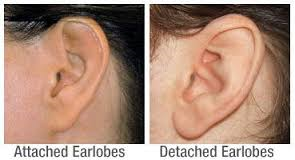 Hitchhiker’s Thumb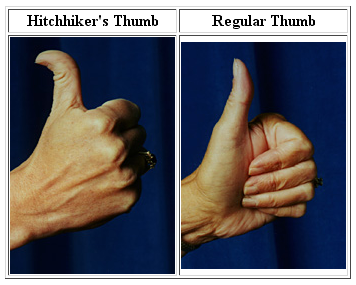 Widow’s Peak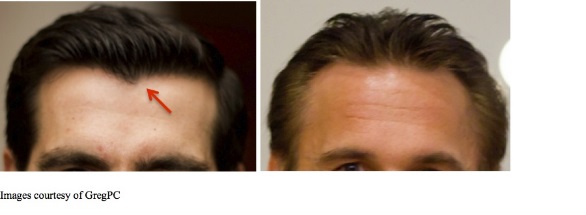 Freckles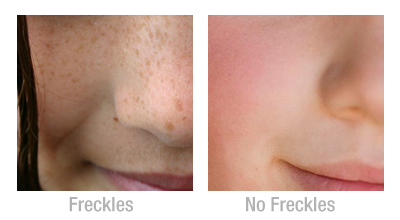 Roll Tongue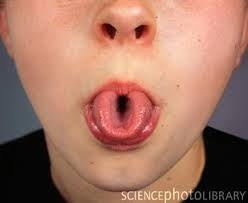 Dimples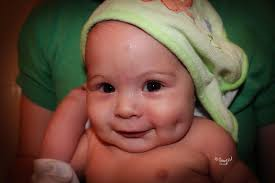 Right-handed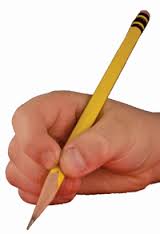 Clasp Hands :Left over right thumb?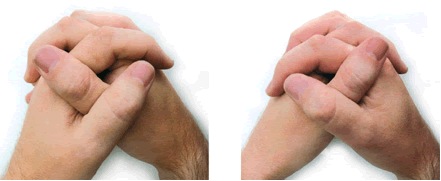 Fold Arms:Left on top of right?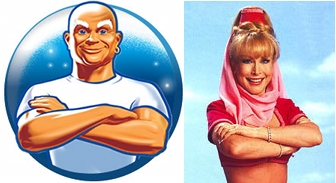 Cleft Chin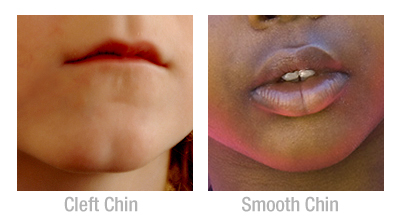 